Bronze: complete questions 1 - 3Silver: complete questions 1, 2, 3 and 5Gold: complete all questions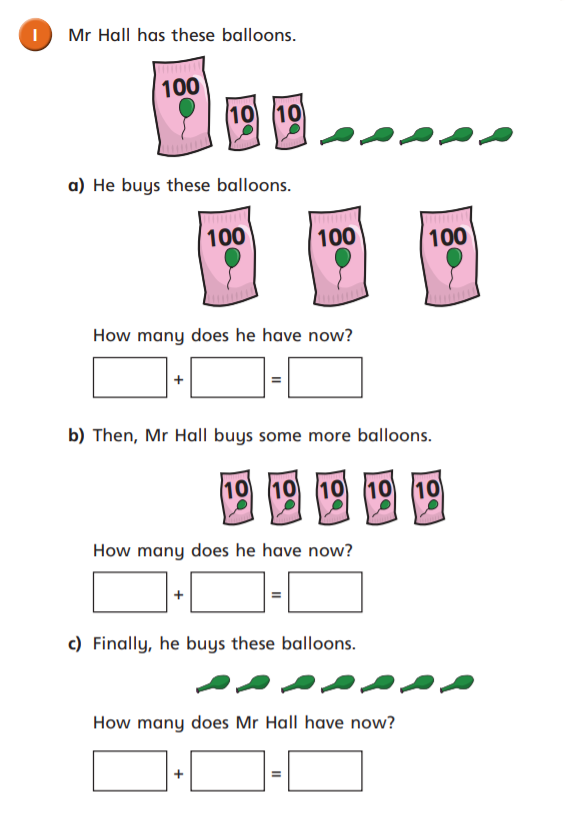 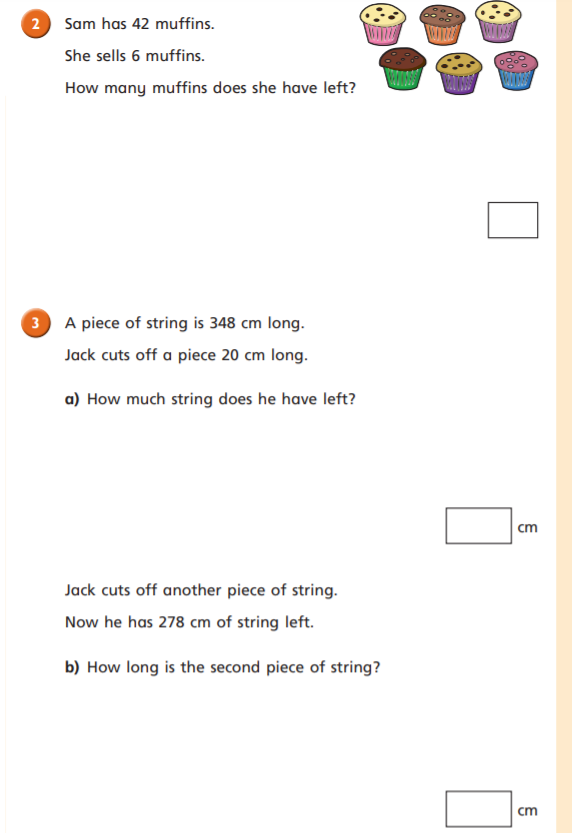 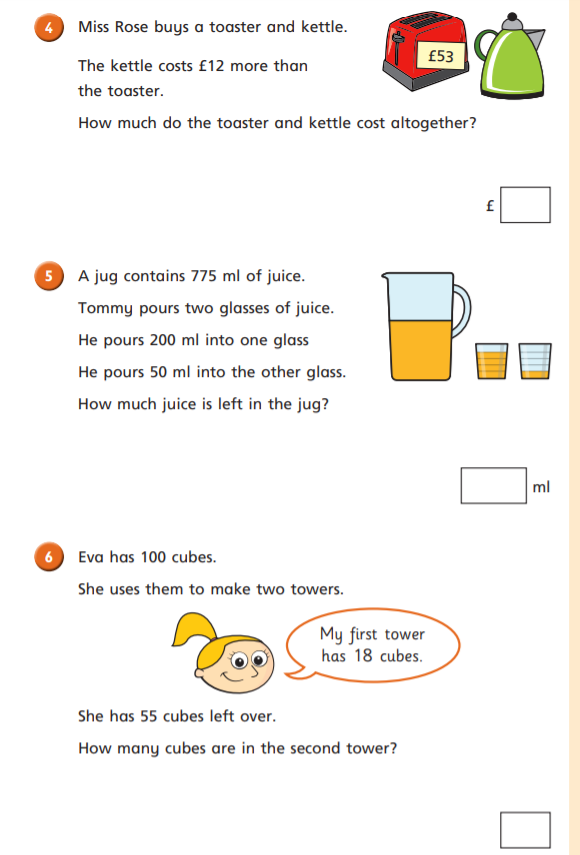 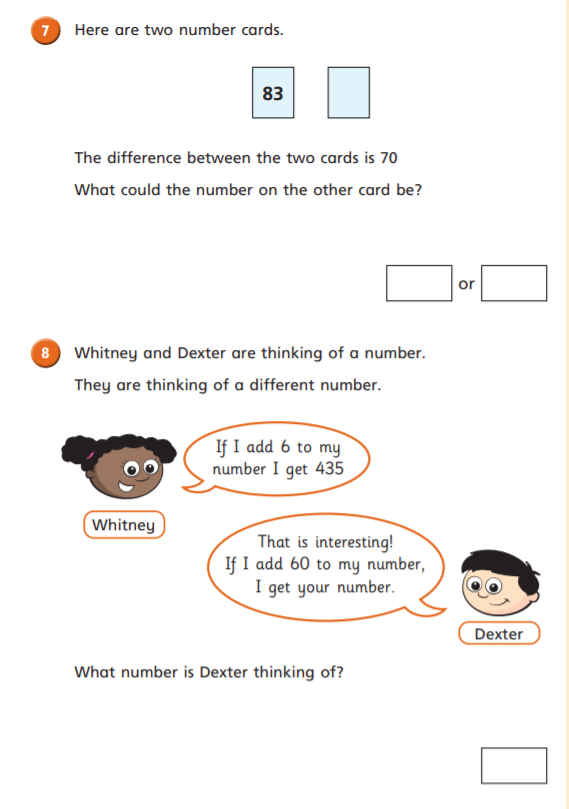 